大连民族大学硕士研究生导师信息采集表一、基本信息注：学科/类别、招生方向/领域须与招生专业目录保持一致。二、代表性学术论文与著作注：限5项，导师须为第一作者，文献格式遵循GB/T 7714-2015。三、政府科研奖励成果注：限5项，指政府自然科学奖、技术发明奖和科技进步奖，孙冶方经济学奖、中国专利奖、何梁何利科技奖等优秀成果奖。四、代表性科研项目注：限5项，导师须为项目负责人。五、其他代表性成果注：限5项。六、指导研究生科研或创新代表性成果注：限5项，研究生为第一或第二作者（导师第一作者）的科研或省级及以上创新成果。七、主要学术兼职及荣誉称号注：限5项。姓    名弓晓杰弓晓杰性别男职    称教授最高学位及授予单位最高学位及授予单位最高学位及授予单位博士，吉林农业大学博士，吉林农业大学博士，吉林农业大学博士，吉林农业大学所在学院生命科学学院生命科学学院生命科学学院生命科学学院电子邮箱gxjclr@163.com学科/类别生物工程生物工程生物工程生物工程招生方向/领域化学生物工程所在科研平台及职务所在科研平台及职务所在科研平台及职务辽宁省民族药功效成分开发与应用重点实验室辽宁省民族药功效成分开发与应用重点实验室辽宁省民族药功效成分开发与应用重点实验室辽宁省民族药功效成分开发与应用重点实验室(学习与工作经历、研究方向及成果统计等信息)  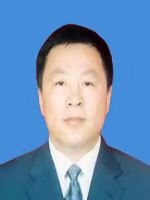 学习经历：2001.9-2004.7, 吉林农业大学, 作物栽培与耕作学, 博士1988.9-1991.7, 吉林农业大学, 中药学, 硕士1981.9-1985.7, 吉林农业大学, 药用植物学, 学士工作经历：2018.7至今, 大连民族大学, 生命科学学院, 教授2013.1-2018.6, 大连大学,医学院，教授2007.11-2012.12, 大连大学, 科技处，副处长、处长2004.9-2007.10, 大连大学, 医学院，教授1994.7-2001.9, 吉林省人民政府参茸办公室，主任科员主要从事中草药活性化学成分研究及新药开发工作。主持国家自然科学基金项目4项，辽宁省重点研发计划、辽宁省“揭榜挂帅”科技攻关项目等省部级项目10余项；发表学术论文100余篇；授权中国发明专利19项、美国发明专利1项；获得国家技术发明二等奖1项，辽宁省技术发明一等奖2项、二等奖1项，大连市技术发明一等奖2项、三等奖1项。(学习与工作经历、研究方向及成果统计等信息)  学习经历：2001.9-2004.7, 吉林农业大学, 作物栽培与耕作学, 博士1988.9-1991.7, 吉林农业大学, 中药学, 硕士1981.9-1985.7, 吉林农业大学, 药用植物学, 学士工作经历：2018.7至今, 大连民族大学, 生命科学学院, 教授2013.1-2018.6, 大连大学,医学院，教授2007.11-2012.12, 大连大学, 科技处，副处长、处长2004.9-2007.10, 大连大学, 医学院，教授1994.7-2001.9, 吉林省人民政府参茸办公室，主任科员主要从事中草药活性化学成分研究及新药开发工作。主持国家自然科学基金项目4项，辽宁省重点研发计划、辽宁省“揭榜挂帅”科技攻关项目等省部级项目10余项；发表学术论文100余篇；授权中国发明专利19项、美国发明专利1项；获得国家技术发明二等奖1项，辽宁省技术发明一等奖2项、二等奖1项，大连市技术发明一等奖2项、三等奖1项。(学习与工作经历、研究方向及成果统计等信息)  学习经历：2001.9-2004.7, 吉林农业大学, 作物栽培与耕作学, 博士1988.9-1991.7, 吉林农业大学, 中药学, 硕士1981.9-1985.7, 吉林农业大学, 药用植物学, 学士工作经历：2018.7至今, 大连民族大学, 生命科学学院, 教授2013.1-2018.6, 大连大学,医学院，教授2007.11-2012.12, 大连大学, 科技处，副处长、处长2004.9-2007.10, 大连大学, 医学院，教授1994.7-2001.9, 吉林省人民政府参茸办公室，主任科员主要从事中草药活性化学成分研究及新药开发工作。主持国家自然科学基金项目4项，辽宁省重点研发计划、辽宁省“揭榜挂帅”科技攻关项目等省部级项目10余项；发表学术论文100余篇；授权中国发明专利19项、美国发明专利1项；获得国家技术发明二等奖1项，辽宁省技术发明一等奖2项、二等奖1项，大连市技术发明一等奖2项、三等奖1项。(学习与工作经历、研究方向及成果统计等信息)  学习经历：2001.9-2004.7, 吉林农业大学, 作物栽培与耕作学, 博士1988.9-1991.7, 吉林农业大学, 中药学, 硕士1981.9-1985.7, 吉林农业大学, 药用植物学, 学士工作经历：2018.7至今, 大连民族大学, 生命科学学院, 教授2013.1-2018.6, 大连大学,医学院，教授2007.11-2012.12, 大连大学, 科技处，副处长、处长2004.9-2007.10, 大连大学, 医学院，教授1994.7-2001.9, 吉林省人民政府参茸办公室，主任科员主要从事中草药活性化学成分研究及新药开发工作。主持国家自然科学基金项目4项，辽宁省重点研发计划、辽宁省“揭榜挂帅”科技攻关项目等省部级项目10余项；发表学术论文100余篇；授权中国发明专利19项、美国发明专利1项；获得国家技术发明二等奖1项，辽宁省技术发明一等奖2项、二等奖1项，大连市技术发明一等奖2项、三等奖1项。(学习与工作经历、研究方向及成果统计等信息)  学习经历：2001.9-2004.7, 吉林农业大学, 作物栽培与耕作学, 博士1988.9-1991.7, 吉林农业大学, 中药学, 硕士1981.9-1985.7, 吉林农业大学, 药用植物学, 学士工作经历：2018.7至今, 大连民族大学, 生命科学学院, 教授2013.1-2018.6, 大连大学,医学院，教授2007.11-2012.12, 大连大学, 科技处，副处长、处长2004.9-2007.10, 大连大学, 医学院，教授1994.7-2001.9, 吉林省人民政府参茸办公室，主任科员主要从事中草药活性化学成分研究及新药开发工作。主持国家自然科学基金项目4项，辽宁省重点研发计划、辽宁省“揭榜挂帅”科技攻关项目等省部级项目10余项；发表学术论文100余篇；授权中国发明专利19项、美国发明专利1项；获得国家技术发明二等奖1项，辽宁省技术发明一等奖2项、二等奖1项，大连市技术发明一等奖2项、三等奖1项。(学习与工作经历、研究方向及成果统计等信息)  学习经历：2001.9-2004.7, 吉林农业大学, 作物栽培与耕作学, 博士1988.9-1991.7, 吉林农业大学, 中药学, 硕士1981.9-1985.7, 吉林农业大学, 药用植物学, 学士工作经历：2018.7至今, 大连民族大学, 生命科学学院, 教授2013.1-2018.6, 大连大学,医学院，教授2007.11-2012.12, 大连大学, 科技处，副处长、处长2004.9-2007.10, 大连大学, 医学院，教授1994.7-2001.9, 吉林省人民政府参茸办公室，主任科员主要从事中草药活性化学成分研究及新药开发工作。主持国家自然科学基金项目4项，辽宁省重点研发计划、辽宁省“揭榜挂帅”科技攻关项目等省部级项目10余项；发表学术论文100余篇；授权中国发明专利19项、美国发明专利1项；获得国家技术发明二等奖1项，辽宁省技术发明一等奖2项、二等奖1项，大连市技术发明一等奖2项、三等奖1项。(学习与工作经历、研究方向及成果统计等信息)  学习经历：2001.9-2004.7, 吉林农业大学, 作物栽培与耕作学, 博士1988.9-1991.7, 吉林农业大学, 中药学, 硕士1981.9-1985.7, 吉林农业大学, 药用植物学, 学士工作经历：2018.7至今, 大连民族大学, 生命科学学院, 教授2013.1-2018.6, 大连大学,医学院，教授2007.11-2012.12, 大连大学, 科技处，副处长、处长2004.9-2007.10, 大连大学, 医学院，教授1994.7-2001.9, 吉林省人民政府参茸办公室，主任科员主要从事中草药活性化学成分研究及新药开发工作。主持国家自然科学基金项目4项，辽宁省重点研发计划、辽宁省“揭榜挂帅”科技攻关项目等省部级项目10余项；发表学术论文100余篇；授权中国发明专利19项、美国发明专利1项；获得国家技术发明二等奖1项，辽宁省技术发明一等奖2项、二等奖1项，大连市技术发明一等奖2项、三等奖1项。个人学术主页个人学术主页主讲研究生课程主讲研究生课程天然产物化学天然产物化学天然产物化学天然产物化学天然产物化学序号论文或著作题目（以参考文献格式列举）1Li K K, Yan X M, Li Z N, Yan Q, Gong X J*. Synthesis and antitumor activity of three novel ginsenoside M1 derivatives with 3'-ester modifications. Bioorganic Chemistry, 2019, 90:103061.2Li K K, Li S S, Xu F, Gong X J*. Six new dammarane-type triterpene saponins from Panax ginseng flower buds and their cytotoxicity. Journal of Ginseng Research, 2020, 44(2):215-221.3Men L, Li Y, Wang X, Li R, Zhang T, Meng X, Liu S, Gong X J*, Gou M*. Protein biomarkers associated with frozen Japanese puffer fish (Takifugu rubripes) quality traits. Food Chemistry, 2020, 327:127002.4Li K K, Li Z Y, Men L, Li W, Gong X J*. Potential of ginsenoside Rh2 and its derivatives as anti-cancer agents. Chinese Journal of Natural Medicines, 2022, 20(12):881-901.5Peng S, Sun Z, Zhu H, Chen N, Sun X B, Gong X J*, Wang J, Wang L. Pd-Catalyzed oxidative annulation of aryl ethers with alkynes: Synthesis of functionalized spirocycles and naphthalenes. Organic Letters, 2020, 22, 3200-3204.序号科研奖励成果名称获奖级别及单位获奖时间1一类单体中药新药参一胶囊创制的关键技术及应用国家技术发明二等奖2013.122人参皂苷代谢产物衍生化技术与应用研究辽宁省技术发明一等奖2011. 123一类单体新药人参皂苷Rg3创制关键技术研究与应用辽宁省技术发明一等奖2012. 74人参高效制备技术及作用机理研究在产品开发中的应用辽宁省技术发明二等奖2019. 125抗肿瘤人参皂苷M1衍生物的合成及结构优化大连市技术发明一等奖2011.11序号项目名称及来源起止年月1肠-肝-肾器官芯片仿生体系构建及其在人参皂苷Rg3多器官保护作用研究中的应用，国家自然科学基金面上项目2022.01-2025.122人参皂苷M1化学修饰及修饰物抗肿瘤构效关系研究，国家自然科学基金面上项目2012.01-2015.123基于器官芯片技术的人参皂苷成药性评价与开发，国家民委创新团队项目2021.01-2022.124新疆红花籽油微囊化产品研究开发，辽宁省科技厅重点研发计划项目2019.10~2021.095人参果实降糖产品的研制与开发，大连市高层次人才创新计划项目2022.01~2024.12序号成果名称、级别及来源单位、时间1美国发明专利：Li Keke, Gong Xiaojie. Pharmaceutical use of argininyl fructosy glucose. Patent No. US 11,160,820B2. 授权日期：2021.11.022中国发明专利：弓晓杰, 李珂珂. 一种精氨酸双糖苷为活性成分在制备治疗或预防急性肝衰竭疾病的药物中的应用. 专利号：ZL 201910461647.7；授权日期：2021.05.143中国发明专利：李珂珂, 弓晓杰, 陈书笑. 一种使用深共融溶剂提取测定玛咖中5种玛咖酰胺的方法. 专利号：ZL 201710824961.8；授权日期：2020.05.19序号成果名称1Chen S X, Li K K, Pubu D, Jiang S P, Chen B, Chen L R, Yang Z, Ma C, Gong X J*. Optimization of ultrasound-assisted extraction, HPLC and UHPLC-ESI-Q-TOF-MS/MS analysis of main macamides and macaenes from Maca (cultivars of Lepidium meyenii Walp). Molecules, 2017, 22(12):2196.2Li S S, Li K K, Xu F, Tao L, Yang L, Chen S X, Gong X J*. A strategy for simultaneous isolation of less polar ginsenosides, including a pair of new 20-methoxyl isomers, from flower buds of Panax ginseng. Molecules, 2017, 22(3):442.3陆俊霞, 李珂珂, 王平, 崔攀, 陈丽荣, 弓晓杰*. 儿茶酚香豆素清除自由基能力测定及作用机制探索. 中国现代中药, 2016, 18(6):573–578.4徐玉涛, 李珂珂, 王贺新, 陈丽荣, 弓晓杰*. 高效液相色谱法对蓝莓果实中8个有机酸含量的测定. 食品科学, 2015, 36(18):68-72.5陶丽, 李珂珂, 李东霞, 弓晓杰*. 人参果中的皂苷类化学成分研究. 中国现代中药, 2018, 20(8): 928-935, 952.序号学术兼职（荣誉称号）名称、批准（颁发）单位、时间1享受国务院特殊津贴专家，中华人民共和国国务院，2013.22辽宁杰出科技工作者，辽宁省人民政府，2021.43辽宁特聘教授，辽宁省教育厅，2013.114国家民委领军人才，国家民族事务委员会，2019.85中国中药协会人参属药用植物研究发展专业委员会副主任委员，2022.9